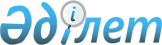 Об учреждении поста Президента Казахской ССР и внесении изменений и дополнений в Конституцию (Основной Закон) Казахской ССРЗакон Казахской Советской Социалистической Республики от 24 апpеля 1990 года



                                              (извлечение)




            В целях обеспечения дальнейшиго развития осуществляемых в 




республике глубоких политических и экономических преобразований, 
укрепления конституционного строя, прав, свобод и безопасности 
граждан, улучшения взаимодействия высших органов государственной 
власти и управления Казахской ССР Верховный Совет Казахской 
Советской Социалистической республики ПОСТАНОВЛЯЕТ :

      1. Учредить пост Президента Казахской Советской 
Социалистической Республики.

      Председатель
Верховного Совета Казахской ССР




































































      
      


					© 2012. РГП на ПХВ «Институт законодательства и правовой информации Республики Казахстан» Министерства юстиции Республики Казахстан
				